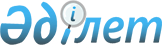 Об утверждении регламентов государственных услуг в сфере недропользования в части углеводородного сырья
					
			Утративший силу
			
			
		
					Приказ и.о. Министра нефти и газа Республики Казахстан от 29 декабря 2012 года № 202. Зарегистрирован в Министерстве юстиции Республики Казахстан 28 января 2013 года № 8309. Утратил силу приказом Министра нефти и газа Республики Казахстан от 21 февраля 2014 года № 43      Сноска. Утратил силу приказом Министра нефти и газа РК от 21.02.2014 № 43 (вводится в действие по истечении десяти календарных дней после дня его первого официального опубликования).      В соответствии с пунктом 4 статьи 9-1 Закона Республики Казахстан от 27 ноября 2000 года «Об административных процедурах» ПРИКАЗЫВАЮ:



      1. Утвердить прилагаемые:



      1) регламент оказания государственной услуги «Регистрация контрактов на недропользование в части углеводородного сырья», согласно приложению 1 к настоящему приказу;



      2) регламент оказания государственной услуги «Регистрация договора залога права недропользования в части углеводородного сырья», согласно приложению 2 к настоящему приказу.



      2. Департаменту контрактов на недропользование и соглашении о разделе продукции Министерства нефти и газа Республики Казахстан обеспечить:



      1) в установленном порядке государственную регистрацию настоящего приказа в Министерстве юстиции Республики Казахстан;



      2) официальное опубликование настоящего приказа после его государственной регистрации в Министерстве юстиции Республики Казахстан;



      3) размещение настоящего приказа на интернет-ресурсе Министерства нефти и газа Республики Казахстан.



      3. Контроль за исполнением настоящего приказа возложить на ответственного секретаря Министерства нефти и газа Республики Казахстан Сафинова К.Б.



      4. Настоящий приказ вводится в действие по истечении десяти календарных дней после дня его первого официального опубликования.      И. о. Министра                             Б. Акчулаков

Приложение 1          

к приказу Министра нефти и газа

Республики Казахстан      

от 29 декабря 2012 года № 202  

Регламент оказания государственной услуги «Регистрация

контрактов на недропользование в части углеводородного сырья» 

1. Общие положения

      1. Настоящий регламент оказания государственной услуги «Регистрация контрактов на недропользование в части углеводородного сырья» (далее - Регламент) разработан в соответствии с пунктом 4 статьи 9-1 Закона Республики Казахстан от 27 ноября 2000 года «Об административных процедурах».



      2. В Регламенте используются следующие понятия:



      1) получатель государственной услуги - юридическое лицо;



      2) ответственный исполнитель – должностное лицо, в обязанности которого входит рассмотрение заявлений и соответствующих материалов на получение разрешений;



      3) структурно-функциональные единицы (далее - СФЕ) - должностные лица, которые участвуют в процессе оказания государственной услуги.



      3. Государственную услугу «Регистрация контрактов на недропользование в части углеводородного сырья» (далее - государственная услуга) оказывает Департамент контрактов на недропользование и соглашений о разделе продукции Министерства нефти и газа Республики Казахстан (далее - ДКНиСРП).



      4. Форма оказываемой государственной услуги: не автоматизированная.



      5. Государственная услуга предоставляется бесплатно.



      6. Государственная услуга оказывается на основании статьи 68 Закона Республики Казахстан от 24 июня 2010 года «О недрах и недропользовании» и Стандарта государственной услуги «Регистрация контрактов на недропользование в части углеводородного сырья», утвержденного постановлением Правительства Республики Казахстан от 31 августа 2012 года № 1127 (далее - Стандарт государственной услуги);



      7. Результатом оказываемой государственной услуги является акт регистрации контракта на проведение операций по недропользованию на бумажном носителе, либо мотивированный ответ об отказе в предоставлении государственной услуги на бумажном носителе. 



      8. В процессе оказания государственной услуги участие других государственных органов, иных организаций, а также физических лиц не предусмотрено. 

2. Требования к оказанию государственной услуги

      9. Государственную услугу оказывает ДКНиСРП по адресу: 010000, город Астана, ул. Кабанбай Батыра, дом 19, блок А, кабинет А 0503, в рабочие дни с 9.00 до 18.30 часов, с перерывом на обед с 13.00 до 14.30 часов, кроме выходных и праздничных дней, установленных в соответствии с трудовым законодательством.



      10. Прием документов осуществляется канцелярией Министерства нефти и газа Республики Казахстан (далее – канцелярия) в порядке очереди, без предварительной записи и ускоренного обслуживания по адресу: 010000, город Астана, ул. Кабанбай Батыра, дом 19, блок А, кабинет 301, тел.: 8 (7172) 97-69-31.



      График работы канцелярии ежедневно, с 9.00 до 17.00 часов, с перерывом на обед с 13.00 до 14.30 часов, кроме выходных и праздничных дней, установленных в соответствии с трудовым законодательством;



      вход в здание осуществляется по пропускам, выданным бюро пропусков. График работы бюро пропусков: ежедневно с 9.00 до 18.30 часов, перерыв на обед с 13.00 до 14.30 часов, кроме выходных и праздничных дней, установленных в соответствии с трудовым законодательством.



      11. Информация о государственной услуге размещается на официальном интернет-ресурсе Министерства нефти и газа Республики Казахстан www.mgm.gov.kz, в разделе «Недропользование».



      Информация о ходе оказания государственной услуги представляется по телефону 8 (7172) 97-68-65, 97-68-54.



      12. Для получения государственной услуги получатель представляет документы, указанные в пункте 11 Стандарта государственной услуги.



      13. Сроки оказания государственной услуги указаны в пункте 7 Стандарта государственной услуги.



      14. Основание для отказа в предоставлении государственной услуги указано в пункте 16 Стандарта государственной услуги.



      15. Этапы оказания государственной услуги: 



      1) принятые документы проходят регистрацию специалистом канцелярии;



      2) канцелярия после сдачи документов получателем государственной услуги ставит печать Министерства нефти и газа Республики Казахстан (далее – Министерство) на копию сопроводительного письма.



      3) зарегистрированные документы направляются курирующему вице-министру Министерства для наложения резолюции с определением ответственного структурного подразделения Министерства;



      4) документы с резолюцией вице-министра Министерства направляются в ответственное структурное подразделение Министерства;



      5) Директор ДКНиСРП определяет ответственного исполнителя для рассмотрения принятых документов;



      6) ответственный исполнитель:



      рассматривает представленные документы;



      оформляет акт регистрации контракта на проведение операций по недропользованию, либо мотивированный ответ об отказе в предоставлении государственной услуги;



      7) акт регистрации контракта на проведение операций по недропользованию, либо мотивированный ответ об отказе в предоставлении государственной услуги подписывается курирующим вице-министром на фирменном бланке;



      8) акт регистрации контракта на проведение операций по недропользованию представляется получателю государственной услуги нарочно или по средствам почтовой связи. 

3. Описание порядка действий (взаимодействия) в процессе

оказания государственной услуги

      16. Заявление на оказание государственной услуги регистрируется в Единой системе электронного документооборота канцелярией.



      О регистрации заявления на оказание государственной услуги получатель государственной услуги уведомляется сотрудниками ДКНиСРП по телефону или посредством электронной почты.



      17. В процессе оказания государственной услуги участвуют следующее СФЕ:



      1) канцелярия Министерства;



      2) курирующий вице-министр Министерства;



      3) Директор ДКНиСРП;



      4) ответственный исполнитель ДКНиСРП.



      18. Описание последовательности и взаимодействие административных действий (процедур) каждой СФЕ с указанием срока выполнения каждого административного действия (процедуры) приведено в приложении 1 к настоящему Регламенту.



      19. Схема, отражающая взаимосвязь между логической последовательностью административных действий в процессе оказания государственной услуги и СФЕ, приведена в приложении 2 к настоящему Регламенту.

Приложение 1       

к Регламенту оказания   

государственной услуги   

«Регистрация договора залога 

права недропользования в части

углеводородного сырья»    

Описание последовательности и взаимодействие

административных действий (процедур)СФЕ 

Таблица 1. Описание действий СФЕ 

Таблица 2. Варианты использования. 

Основной процесс – в случае утверждения решения о

предоставлении государственной услуги. 

Таблица 3. Варианты использования. 

Основной процесс – в случае возврата

представленных документов

Приложение 2 к Регламенту  

оказания государственной услуги

«Регистрации договора залога  

права недропользования в части 

углеводородного сырья»     

Схема функционального взаимодействия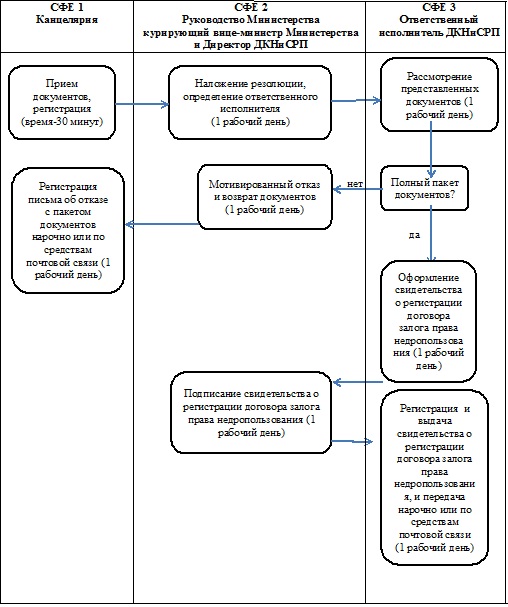 

Приложение 2           

к приказу Министра нефти и газа

Республики Казахстан      

от 29 декабря 2012 года № 202  

Регламент оказания государственной услуги «Регистрация договора

залога права недропользования в части углеводородного сырья» 

1. Общие положения

      1. Настоящий регламент оказания государственной услуги «Регистрация договора залога права недропользования в части углеводородного сырья» (далее - Регламент) разработан в соответствии с пунктом 4 статьи 9-1 Закона Республики Казахстан от 27 ноября 2000 года «Об административных процедурах».



      2. В Регламенте используются следующие понятия:



      1) получатель государственной услуги – юридическое и физическое лицо;



      2) ответственный исполнитель – должностное лицо, в обязанности которого входит рассмотрение заявлений и соответствующих материалов на получение разрешений;



      3) структурно-функциональные единицы (далее - СФЕ) - должностные лица, которые участвуют в процессе оказания государственной услуги.



      3. Государственную услугу «Регистрация договора залога права недропользования в части углеводородного сырья» (далее - государственная услуга) оказывает Департамент контрактов на недропользование и соглашений о разделе продукции Министерства нефти и газа Республики Казахстан (далее - ДКНиСРП).



      4. Форма оказываемой государственной услуги: не автоматизированная.



      5. Государственная услуга предоставляется бесплатно.



      6. Государственная услуга оказывается на основании статьи 68 Закона Республики Казахстан от 24 июня 2010 года «О недрах и недропользовании» и Стандарта государственной услуги «Регистрация договора залога права недропользования в части углеводородного сырья», утвержденного постановлением Правительства Республики Казахстан от 31 августа 2012 года № 1127 (далее – Стандарт государственной услуги).



      7. Результатом оказываемой государственной услуги является свидетельство о регистрации договора залога права недропользования на бумажном носителе, либо мотивированный ответ об отказе в предоставлении государственной услуги на бумажном носителе.



      8. В процессе оказания государственной услуги участие других государственных органов, иных организаций, а также физических лиц не предусмотрено. 

2. Требования к оказанию государственной услуги

      9. Государственную услугу оказывает ДКНиСРП по адресу: 010000, город Астана, ул. Кабанбай Батыра, дом 19, блок А, кабинет А 0503, в рабочие дни с 9.00 до 18.30 часов, с перерывом на обед с 13.00 до 14.30 часов, кроме выходных и праздничных дней, установленных в соответствии с трудовым законодательством. 



      10. Прием документов осуществляется канцелярией Министерства нефти и газа Республики Казахстан (далее – канцелярия) в порядке очереди, без предварительной записи и ускоренного обслуживания по адресу: по адресу: 010000, город Астана, ул. Кабанбай Батыра, дом 19, блок А, кабинет 301, тел.: 8 (7172) 97-69-31.



      График работы канцелярии ежедневно, с 9.00 до 17.00 часов, с перерывом на обед с 13.00 до 14.30 часов, кроме выходных и праздничных дней, установленных в соответствии с трудовым законодательством;



      вход в здание осуществляется по пропускам, выданным бюро пропусков. График работы бюро пропусков: ежедневно с 9.00 до 18.30 часов, перерыв на обед с 13.00 до 14.30 часов, кроме выходных и праздничных дней, установленных в соответствии с трудовым законодательством.



      11. Информация о государственной услуге размещается на официальном интернет-ресурсе Министерства нефти и газа Республики Казахстан www.mgm.gov.kz, в разделе «Недропользование».



      Информация о ходе оказания государственной услуги представляется по телефону 8 (7172) 97-68-65, 97-68-54.



      12. Для получения государственной услуги получатель представляет документы, указанные в пункте 11 Стандарта государственной услуги.



      13. Сроки оказания государственной услуги указаны в пункте 7 Стандарта государственной услуги.



      14. Основание для отказа в предоставлении государственной услуги указано в пункте 16 Стандарта государственной услуги. 



      15. Этапы оказания государственной услуги:



      1) принятые документы проходят регистрацию специалистом канцелярии;



      2) канцелярия после сдачи документов получателем государственной услуги ставит печать Министерства нефти и газа Республики Казахстан (далее – Министерство) на копию сопроводительного письма.



      3) зарегистрированные документы направляются курирующему вице-министру Министерства для наложения резолюции с определением ответственного структурного подразделения Министерства;



      4) документы с резолюцией вице-министра Министерства направляются в ответственное структурное подразделение Министерства;



      5) Директор ДКНиСРП определяет ответственного исполнителя для рассмотрения принятых документов;



      6) ответственный исполнитель:



      рассматривает представленные документы;



      оформляет свидетельство о регистрации договора залога права недропользования в части углеводородного сырья, либо мотивированный ответ об отказе в предоставлении государственной услуги;



      7) свидетельство о регистрации договора залога права недропользования в части углеводородного сырья, либо мотивированный ответ об отказе в предоставлении государственной услуги подписывается курирующим вице-министром Министерства на фирменном бланке;



      8) свидетельство о регистрации договора залога права недропользования в части углеводородного сырья представляется получателю государственной услуги нарочно или по средствам почтовой связи. 

3. Описание порядка действий (взаимодействия)

в процессе оказания государственной услуги

      16. Заявление на оказание государственной услуги регистрируется в Единой системе электронного документооборота канцелярией.



      О регистрации заявления на оказание государственной услуги получатель государственной услуги уведомляется сотрудниками ДКНиСРП по телефону или посредством электронной почты.



      17. В процессе оказания государственной услуги участвуют следующее СФЕ:



      1) канцелярия Министерства;



      2) курирующий вице-министр Министерства;



      3) Директор ДКНиСРП;



      4) ответственный исполнитель ДКНиСРП.



      18. Описание последовательности и взаимодействие административных действий (процедур) каждой СФЕ с указанием срока выполнения каждого административного действия (процедуры) приведено в приложении 1 к настоящему Регламенту.



      19. Схема, отражающая взаимосвязь между логической последовательностью административных действий в процессе оказания государственной услуги и СФЕ, приведена в приложении 2 к настоящему Регламенту.

Приложение 1        

к Регламенту оказания    

государственной услуги    

«Регистрация договора залога 

права недропользования в части

углеводородного сырья»      

Описание последовательности и взаимодействие

административных действий (процедур) СФЕ 

Таблица 1. Описание действий СФЕ 

Таблица 2. Варианты использования. 

Основной процесс – в случае утверждения решения о

предоставлении государственной услуги. 

Таблица 3. Варианты использования. 

Основной процесс – в случае возврата представленных документов

Приложение 2        

к Регламенту оказания    

государственной услуги    

«Регистрация договора залога 

права недропользования в части

углеводородного сырья»      

Схема функционального взаимодействия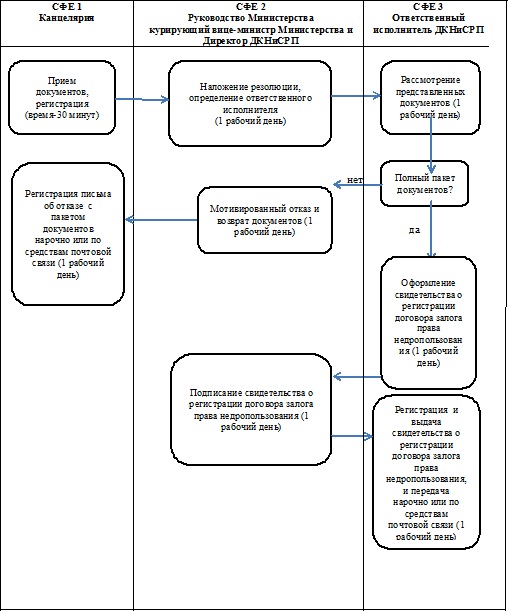 
					© 2012. РГП на ПХВ «Институт законодательства и правовой информации Республики Казахстан» Министерства юстиции Республики Казахстан
				Действия основного процесса (хода, потока работ)Действия основного процесса (хода, потока работ)Действия основного процесса (хода, потока работ)Действия основного процесса (хода, потока работ)Действия основного процесса (хода, потока работ)Действия основного процесса (хода, потока работ)Действия основного процесса (хода, потока работ)Действия основного процесса (хода, потока работ)Действия основного процесса (хода, потока работ)№ действия (хода, потока работ)12345678Наименование СФЕКанцелярия Курирующий вице-министр Минис-терстваДиректор ДКНиСРПОтветственный исполнитель ДКНиСРПОтветствен-ный исполнитель ДКНиСРПДиректор ДКНиСРП  Курирующий вице-министр Минис-терстваОтветствен-ный исполнитель ДКНиСРПНаименование действия (процесса, процедуры, операции) и их описание Прием документов, регистрация, выдача копии заявления с указанием регистрацион-ного номера, направление документов вице-министру для наложения резолюцииНаложе-ние резолю-цииОзнакомле-ние с корреспон-денцией, определе-ние ответствен-ного исполните-ля для рассмотре-нияРассмотрение документов Оформление  свидетельства о регистрации договора залога права недропользования, либо мотивированный отказВизирование свидетельства о регистрации договора залога права недропользования, либо мотивированного отказаПодписание свидетельства о регистрации договора залога права недропользования, либо мотивированный отказРегистра-ция свидетельства о регистрации договора залога права недропользованияФорма завершения (данные, документ, организационно-распорядительное решение)Направление документов курирующему вице-министру Минис-терства для наложения резолюцииНаложение резолюции, отправка ответствен-ному исполните-люОпределение полноты документов, определение соответствия их установленным требованиямПередача свидетельства о регистрации договора залога права недропользования с материалами, либо мотивированный отказ Директору ДКНиСРП Передача визиро-ванного свидетельства о регистрации договора залога права недропользования, либо мотивированного отказа ответст-венному исполни-телюПередача подписан-ного свидетельства о регистрации договора залога права недропользования на фирменном бланке, либо мотивированный отказ ответствен-ному исполните-люВыдача свидетельства о регистрации договора залога права недропользования получа-телю нарочно или по средствам почтовой связиСроки исполнения30 минут30 минутне более 1 рабочего дняне более 1 рабочего дняне более 1 рабочего дняне более 1 рабочего дняне более 1 рабочего дня30 минутНомер следующего действия2345678№ действияНаименование СФЕКанцелярияКурирующий вице-министр МинистерстваДиректор ДКНиСРПОтветственный исполнитель ДКНиСРП11Прием документов22Наложение резолюции33Определение ответственного исполнителя44Рассмотрение представленных документов, оформление свидетельства о регистрации договора залога права недропользования55Визирование копии свидетельства о регистрации договора залога права недропользования66Подписание свидетельства о регистрации договора залога права недропользования на фирменном бланке 77Выдача свидетельства о регистрации договора залога права недропользования нарочно или по средствам почтовой связи№ действияНаименование СФЕКанцелярия Курирующий вице-министр МинистерстваДиректор ДКНиСРПОтветственный исполнитель ДКНиСРП11Прием документов 22Наложение резолюции33Определение ответственного исполнителя 44Рассмотрение представленных документов, в случае неполноты представленных документов, оформление отказного письма55Визирование копии отказного письма66Подписание отказного письма на фирменном бланке 77Выдача отказного письма с пакетом документов нарочно или по средствам почтовой связиДействия основного процесса (хода, потока работ)Действия основного процесса (хода, потока работ)Действия основного процесса (хода, потока работ)Действия основного процесса (хода, потока работ)Действия основного процесса (хода, потока работ)Действия основного процесса (хода, потока работ)Действия основного процесса (хода, потока работ)Действия основного процесса (хода, потока работ)Действия основного процесса (хода, потока работ)№ действия (хода, потока работ)12345678Наименование СФЕКанцелярияКурирующий вице-министр Минис-терстваДиректор ДКНиСРПОтветственный исполнитель ДКНиСРПОтветствен-ный исполнитель ДКНиСРПДиректор ДКНиСРПКурирующий вице-министр Минис-терстваОтветственный исполнитель ДКНиСРПНаименование действия (процесса, процедуры, операции) и их описаниеПрием документов, регистрация, выдача копии заявления с указанием регистрационного номера, направление документов вице-министру для наложения резолюцииНаложение резолюцииОзнакомле-ние с корреспон-денцией, определе-ние ответствен-ного исполните-ля для рассмотре-нияРассмотрение документовОформление свидетельства о регистрации договора залога права недропользования, либо мотивированный отказВизирование свидетельства о регистрации договора залога права недропользования, либо мотивированного отказаПодписание свидетельства о регистрации договора залога права недропользования, либо мотивированный отказРегистра-ция свидетельства о регистрации договора залога права недропользованияФорма завершения (данные, документ, организационно-распорядительное решение)Направление документов курирующему вице-министру Минис-терства для наложения резолюцииНаложение резолюции, отправка ответствен-ному исполните-люОпределение полноты документов, определение соответствия их установленным требованиямПередача свидетельства о регистрации договора залога права недропользования с материалами, либо мотивированный отказ Директору ДКНиСРП Передача визиро-ванного свидетельства о регистрации договора залога права недропользования, либо мотивированного отказа ответст-венному исполни-телюПередача подписан-ного свидетельства о регистрации договора залога права недропользования на фирменном бланке, либо мотивированный отказ ответствен-ному исполните-люВыдача свидетельства о регистрации договора залога права недропользования получа-телю нарочно или по средствам почтовой связиСроки исполнения30 минут30 минутне более 1 рабочего дняне более 1 рабочего дняне более 1 рабочего дняне более 1 рабочего дняне более 1 рабочего дня30 минутНомер следующего действия2345678№ действияНаименование СФЕКанцелярия Курирующий вице-министр МинистерстваДиректор ДКНиСРПОтветственный исполнитель ДКНиСРП11Прием документов 22Наложение резолюции33Определение ответственного исполнителя44Рассмотрение представленных документов, оформление свидетельства о регистрации договора залога права недропользования55Визирование копии свидетельства о регистрации договора залога права недропользования66Подписание свидетельства о регистрации договора залога права недропользования на фирменном бланке 77Выдача свидетельства о регистрации договора залога права недропользования нарочно или по средствам почтовой связи№ действияНаименование СФЕКанцелярия Курирующий вице-министр МинистерстваДиректор ДКНиСРПОтветственный исполнитель ДКНиСРП11Прием документов 22Наложение резолюции33Определение ответственного исполнителя 44Рассмотрение представленных документов, в случае неполноты представленных документов, оформление отказного письма55Визирование копии отказного письма66Подписание отказного письма на фирменном бланке 77Выдача отказного письма с пакетом документов нарочно или по средствам почтовой связи